FOOTPATH INSPECTION REPORTFOOTPATH INSPECTION REPORTFOOTPATH INSPECTION REPORTFOOTPATH INSPECTION REPORTPARISHSpurstowFOOTPATHFP2FROMA49TOLong Lane near Spurstow Hall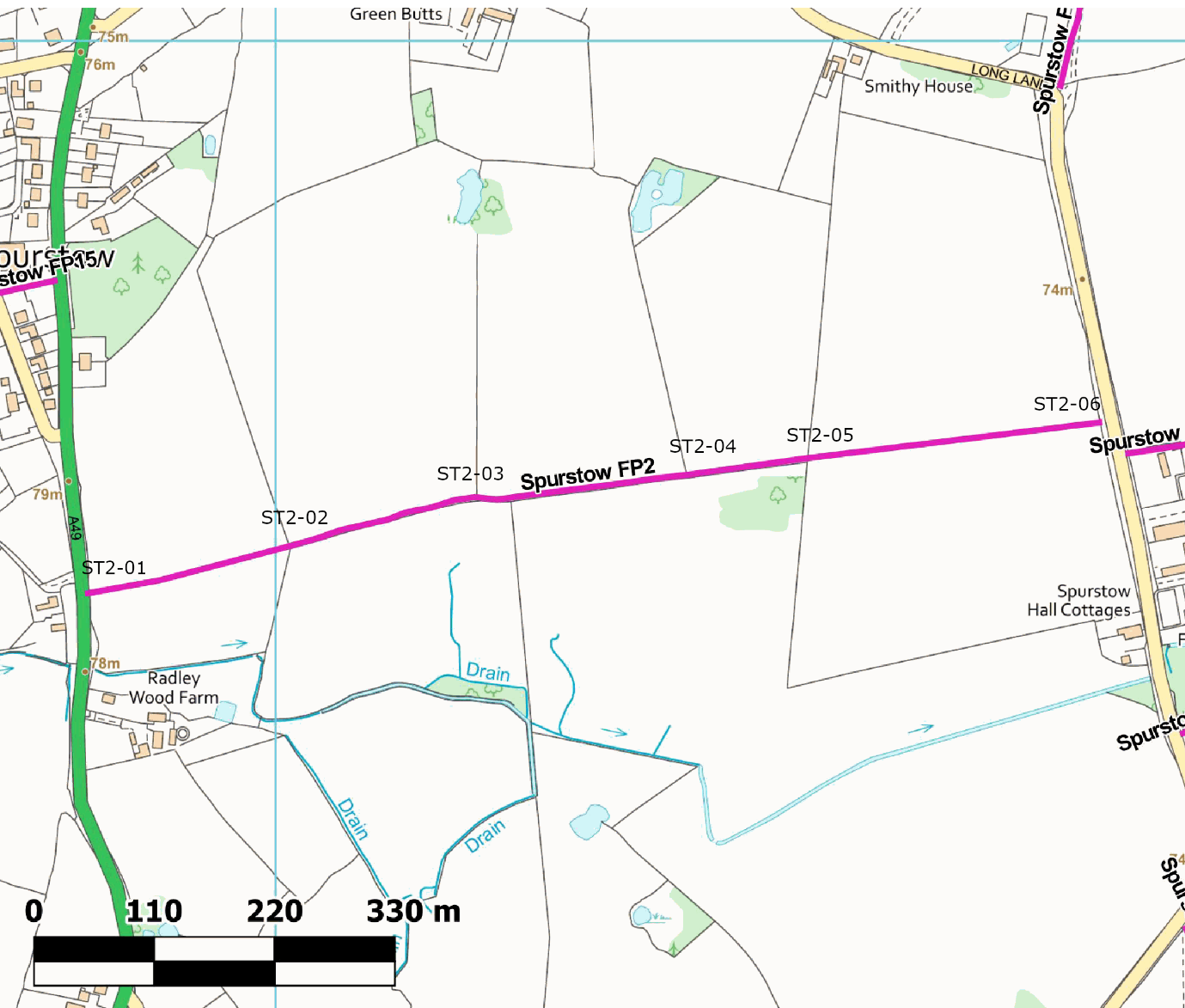 COMMENTSThe footpath starts at a fingerpost and stile on the A49, which was very overgrown and difficult to find, but in good condition.It continues across the middle of the first field, then along the edge of three more fields, then across the middle of a further field to Long Lane near Spurstow Hall.There are stiles between each of the fields- each rather overgrown and in good repair with small yellow way marks on each The next stile could be seen from the previous stile in each case, once you knew where to look.We will cut back the hedges a little to make the stiles easier to use.The footpath ends with a fingerpost and stile, also overgrown and in fair repair though it needs a big step up from the lower road level.The footpath has signs of occasional use with footsteps in the only ploughed field.COMMENTSThe footpath starts at a fingerpost and stile on the A49, which was very overgrown and difficult to find, but in good condition.It continues across the middle of the first field, then along the edge of three more fields, then across the middle of a further field to Long Lane near Spurstow Hall.There are stiles between each of the fields- each rather overgrown and in good repair with small yellow way marks on each The next stile could be seen from the previous stile in each case, once you knew where to look.We will cut back the hedges a little to make the stiles easier to use.The footpath ends with a fingerpost and stile, also overgrown and in fair repair though it needs a big step up from the lower road level.The footpath has signs of occasional use with footsteps in the only ploughed field.COMMENTSThe footpath starts at a fingerpost and stile on the A49, which was very overgrown and difficult to find, but in good condition.It continues across the middle of the first field, then along the edge of three more fields, then across the middle of a further field to Long Lane near Spurstow Hall.There are stiles between each of the fields- each rather overgrown and in good repair with small yellow way marks on each The next stile could be seen from the previous stile in each case, once you knew where to look.We will cut back the hedges a little to make the stiles easier to use.The footpath ends with a fingerpost and stile, also overgrown and in fair repair though it needs a big step up from the lower road level.The footpath has signs of occasional use with footsteps in the only ploughed field.COMMENTSThe footpath starts at a fingerpost and stile on the A49, which was very overgrown and difficult to find, but in good condition.It continues across the middle of the first field, then along the edge of three more fields, then across the middle of a further field to Long Lane near Spurstow Hall.There are stiles between each of the fields- each rather overgrown and in good repair with small yellow way marks on each The next stile could be seen from the previous stile in each case, once you knew where to look.We will cut back the hedges a little to make the stiles easier to use.The footpath ends with a fingerpost and stile, also overgrown and in fair repair though it needs a big step up from the lower road level.The footpath has signs of occasional use with footsteps in the only ploughed field.Stile 01 from road before clearing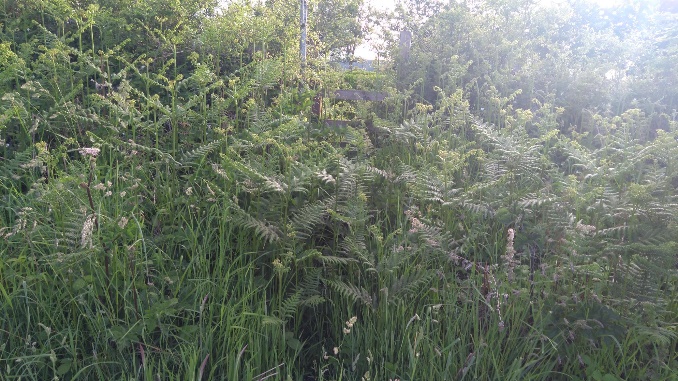 Stile 01 from road before clearingStile 01 from field with finger post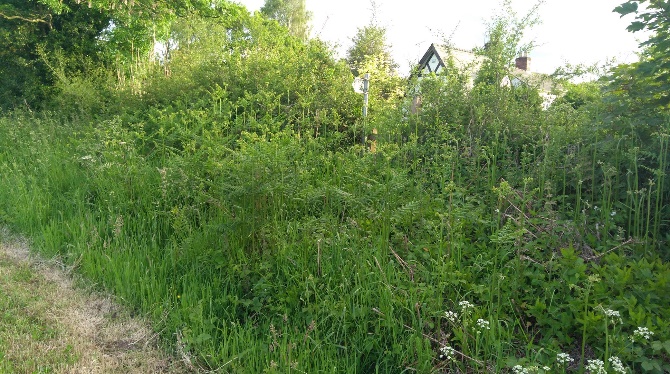 Stile 01 from field with finger post Stile 02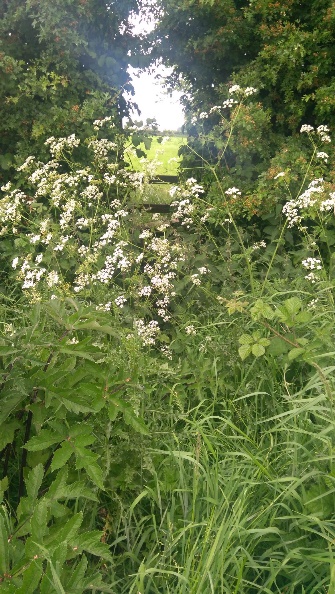  Stile 02Stile 03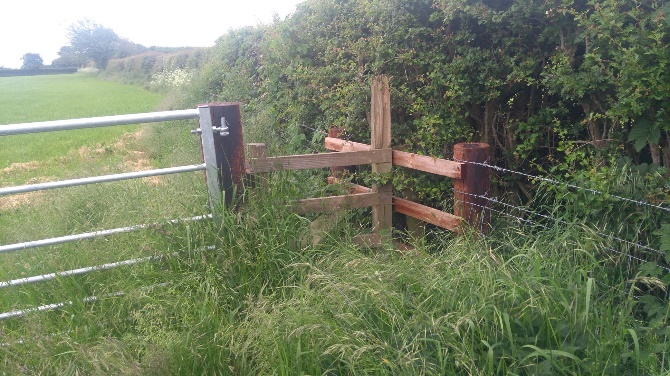 Stile 03 Stile 04 looking east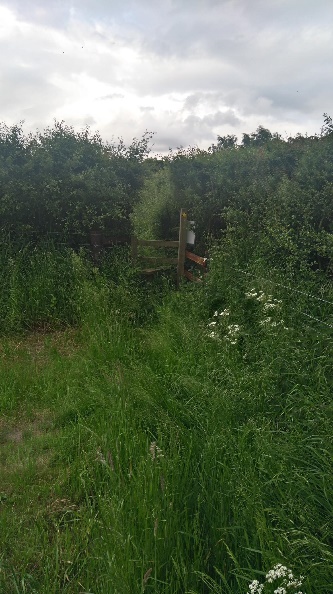  Stile 04 looking east Stile 04 looking west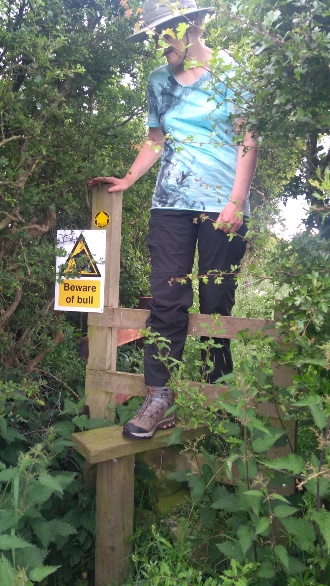  Stile 04 looking westStile 05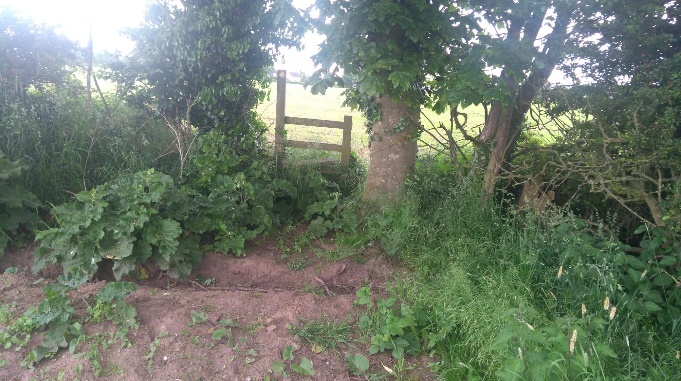 Stile 05Stile 06 from field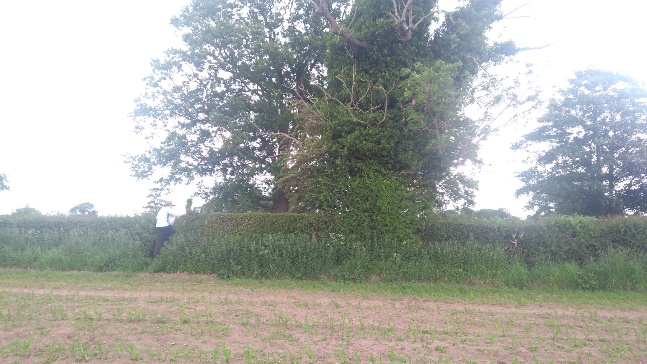 Stile 06 from fieldStile 06 from road with finger post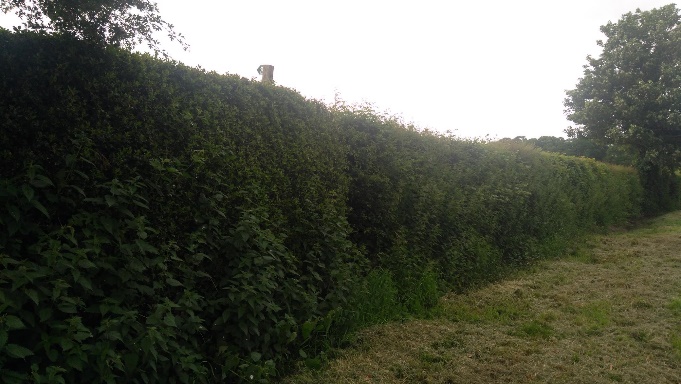 Stile 06 from road with finger postINSPECTORKatherine HutchinsonDATE9 June 2021